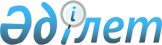 О внесении изменений в решение Зайсанского районного маслихата от 23 декабря 2020 года № 67-1 "О бюджете Зайсанского района на 2021-2023 годы"Решение Зайсанского районного маслихата Восточно-Казахстанской области от 4 мая 2021 года № 5-1 Зарегистрировано Департаментом юстиции Восточно-Казахстанской области 11 мая 2021 года № 8754
      Примечание ИЗПИ.

      В тексте документа сохранена пунктуация и орфография оригинала.
      В соответствии со статьями 106, 109 Бюджетного Кодекса Республики Казахстан от 4 декабря 2008 года, подпунктом 1) пункта 1 статьи 6 Закона Республики Казахстан от 23 января 2001 года "О местном государственном управлении и самоуправлении в Республике Казахстан", решением Восточно-Казахстанского областного маслихата от 23 апреля 2021 года №4/24-VII "О внесении изменений в решение Восточно-Казахстанского областного маслихата от 14 декабря 2020 года №44/495-VІ "Об областном бюджете на 2021-2023 годы" Зайсанский районный маслихат РЕШИЛ:
      1. Внести в решение Зайсанского районного маслихата от 23 декабря 2020 года №67-1 "О бюджете Зайсанского района на 2021-2023 годы" (зарегистрировано в Реестре государственной регистрации нормативных правовых актов за номером 8093 и опубликовано 30 декабря 2020 года в Эталонном контрольном банке нормативных правовых актов Республики Казахстан в электронном виде) следующие изменения:
      пункт 1 изложить в следующей редакции:
      "1. Утвердить районный бюджет на 2021-2023 годы согласно приложениям 1, 2 и 3 соответственно, в том числе на 2021 год в следующих объемах:
      1) доходы – 7705280,4 тысяч тенге, в том числе:
      налоговые поступления – 1475777 тысяч тенге;
      неналоговые поступления – 22598 тысяч тенге;
      поступления от продажи основного капитала – 30945 тысяч тенге;
      поступления трансфертов - 6175960,46 тысяч тенге;
      2) затраты – 7747507,2 тысяч тенге;
      3) чистое бюджетное кредитование – 373159 тысяч тенге, в том числе:
      бюджетные кредиты – 393012 тысяч тенге;
      погашение бюджетных кредитов – 19853 тысяч тенге;
      4) сальдо по операциям с финансовыми активами –0 тысяч тенге;
      приобретение финансовых активов – 0 тысяч тенге;
      поступления от продажи финансовых активов государства – 0 тысяч тенге;
      5) дефицит (профицит) бюджета – - 415385,8 тысяч тенге;
      6) финансирование дефицита (использование профицита) бюджета – 415385,8 тысяч тенге;
      поступление займов – 393012 тысяч тенге;
      погашение займов – 19853 тысяч тенге;
      используемые остатки бюджетных средств – 42226,8 тысяч тенге.";
      пункт 6 изложить в следующей редакции:
      "6. Учесть, что в районном бюджете на 2021 год предусмотрены трансферты из областного бюджета в сумме 1142643,9 тысяч тенге, согласно приложению 4.";
      пункт 7 изложить в следующей редакции:
      "7. Учесть, что в районном бюджете на 2021 год предусмотрены трансферты из республиканского бюджета в сумме 916558 тысяч тенге, согласно приложению 5.";
      приложения 1, 4, 5, 7 к указанному решению изложить в новой редакции согласно приложениям 1, 2, 3, 4 настоящего решения.
      2. Настоящее решение вводится в действие с 1 января 2021 года Бюджет района на 2021 год Трансферты из областного бюджета на 2021 год Трансферты из республиканского бюджета на 2021 год Целевые трансферты бюджетам города районного значения, сельских округов на 2021 год
					© 2012. РГП на ПХВ «Институт законодательства и правовой информации Республики Казахстан» Министерства юстиции Республики Казахстан
				
      Председатель сессии 

М. Бошаков

      Секретарь районного маслихата 

С. Маркабаев
Приложение 1 к решению 
Зайсанского 
районного маслихата 
от 4 мая 2021 года за № 5-1Приложение 1 к решению 
Зайсанского 
районного маслихата 
от 23 декабря 2020 года за № 67-1
Категория
Категория
Категория
Категория
Сумма 
(тыс. тенге)
Класс
Класс
Класс
Сумма 
(тыс. тенге)
Подкласс
Подкласс
Сумма 
(тыс. тенге)
Наименование
Сумма 
(тыс. тенге)
I. ДОХОДЫ
7705280,4
1
Налоговые поступления
1475777
01
Подоходный налог
435430
1
Корпоративный подоходный налог
67626
2
Индивидуальный подоходный налог
367804
03
Социальный налог
358571
1
Социальный налог
358571
04
Налоги на собственность
641787
1
Налоги на имущество
641787
05
Внутренние налоги на товары, работы и услуги
34629
2
Акцизы
4112
3
Поступления за использование природных и других ресурсов 
12683
4
Сборы за ведение предпринимательской и профессиональной деятельности
17834
08
Обязательные платежи, взимаемые за совершение юридически значимых действий и (или) выдачу документов уполномоченными на то государственными органами или должностными лицами
5360
1
Государственная пошлина
5360
2
Неналоговые поступления
22598
01
Доходы от государственной собственности
16990
5
Доходы от аренды имущества, находящегося в государственной собственности
16830
7
Вознаграждения по кредитам, выданным из государственного бюджета
160
06
Прочие неналоговые поступления
5608
1
Прочие неналоговые поступления
5608
3
Поступления от продажи основного капитала
30945
01
Продажа государственного имущества, закрепленного за государственными учреждениями
3945
1
Продажа государственного имущества, закрепленного за государственными учреждениями
3945
03
Продажа земли и нематериальных активов
27000
1
Продажа земли
27000
4
Поступления трансфертов
6175960,4
01
Трансферты из нижестоящих органов государственного управления
708,5
3
Трансферты из бюджетов городов районного значения, сел, поселков, сельских округов
708,5
02
Трансферты из вышестоящих органов государственного управления
6175251,9
2
Трансферты из областного бюджета
6175251,9
Функциональная группа
Функциональная группа
Функциональная группа
Функциональная группа
Функциональная группа
Сумма 
(тыс. тенге)
Функциональная подгруппа
Функциональная подгруппа
Функциональная подгруппа
Функциональная подгруппа
Сумма 
(тыс. тенге)
Администратор бюджетных программ
Администратор бюджетных программ
Администратор бюджетных программ
Сумма 
(тыс. тенге)
Программа
Программа
Сумма 
(тыс. тенге)
Наименование
Сумма 
(тыс. тенге)
II.ЗАТРАТЫ
7747507,2
1
Государственные услуги общего характера
505326,3
1
Представительные, исполнительные и другие органы, выполняющие общие функции государственного управления
161694
112
Аппарат маслихата района (города областного значения)
22769
001
Услуги по обеспечению деятельности маслихата района (города областного значения)
21762
003
Капитальные расходы государственного органа 
1007
122
Аппарат акима района (города областного значения)
138925
001
Услуги по обеспечению деятельности акима района (города областного значения)
135411
003
Капитальные расходы государственного органа 
493
113
Целевые текущие трансферты нижестоящим бюджетам
3021
2
Финансовая деятельность
3200
459
Отдел экономики и финансов района (города областного значения)
3200
003
Проведение оценки имущества в целях налогообложения
1200
010
Приватизация, управление коммунальным имуществом, постприватизационная деятельность и регулирование споров, связанных с этим 
2000
9
Прочие государственные услуги общего характера
340432,3
454
Отдел предпринимательства и сельского хозяйства района (города областного значения)
29570
001
Услуги по реализации государственной политики на местном уровне в области развития предпринимательства и сельского хозяйства
29570
458
Отдел жилищно-коммунального хозяйства, пассажирского транспорта и автомобильных дорог района (города областного значения)
271345,3
001
Услуги по реализации государственной политики на местном уровне в области жилищно-коммунального хозяйства, пассажирского транспорта и автомобильных дорог
36615
013
Капитальные расходы государственного органа 
2800
113
Целевые текущие трансферты нижестоящим бюджетам
231930,3
459
Отдел экономики и финансов района (города областного значения)
39517
001
Услуги по реализации государственной политики в области формирования и развития экономической политики, государственного планирования, исполнения бюджета и управления коммунальной собственностью района (города областного значения)
39517
2
Оборона
28301
1
Военные нужды
19061
122
Аппарат акима района (города областного значения)
19061
005
Мероприятия в рамках исполнения всеобщей воинской обязанности
19061
2
Организация работы по чрезвычайным ситуациям
9240
122
Аппарат акима района (города областного значения)
9240
006
Предупреждение и ликвидация чрезвычайных ситуаций масштаба района (города областного значения)
5120
007
Мероприятия по профилактике и тушению степных пожаров районного (городского) масштаба, а также пожаров в населенных пунктах, в которых не созданы органы государственной противопожарной службы
4120
03
Общественный порядок, безопасность, правовая, судебная, уголовно-исполнительная деятельность
1250
9
Прочие услуги в области общественного порядка и безопасности
 

1250
458
Отдел жилищно-коммунального хозяйства, пассажирского транспорта и автомобильных дорог района (города областного значения)
1250
021
Обеспечение безопасности дорожного движения в населенных пунктах
1250
6
Социальная помощь и социальное обеспечение
723037,5
1
Социальное обеспечение
324486
451
Отдел занятости и социальных программ района (города областного значения)
324486
005
Государственная адресная социальная помощь
324486
2
Социальная помощь
342717,5
451
Отдел занятости и социальных программ района (города областного значения)
342717,5
002
Программа занятости
175831
004
Оказание социальной помощи на приобретение топлива специалистам здравоохранения, образования, социального обеспечения, культуры, спорта и ветеринарии в сельской местности в соответствии с законодательством Республики Казахстан
28413
006
Оказание жилищной помощи
1285
007
Социальная помощь отдельным категориям нуждающихся граждан по решениям местных представительных органов
58630,5
017
Обеспечение нуждающихся инвалидов обязательными гигиеническими средствами и предоставление услуг специалистами жестового языка, индивидуальными помощниками в соответствии с индивидуальной программой реабилитации инвалида
42565
023
Обеспечение деятельности центров занятости населения
35993
9
Прочие услуги в области социальной помощи и социального обеспечения
55834
451
Отдел занятости и социальных программ района (города областного значения)
55834
001
Услуги по реализации государственной политики на местном уровне в области обеспечения занятости и реализации социальных программ для населения
27185
011
Оплата услуг по зачислению, выплате и доставке пособий и других социальных выплат
3500
094
Предоставление жилищных сертификатов как социальная помощь
9000
113
Целевые текущие трансферты нижестоящим бюджетам
16149
7
Жилищно-коммунальное хозяйство
1519263,5
1
Жилищное хозяйство
1401477,5
458
Отдел жилищно-коммунального хозяйства, пассажирского транспорта и автомобильных дорог района (города областного значения)
861574,1
003
Организация сохранения государственного жилищного фонда
12013
004
Обеспечение жильем отдельных категорий граждан
825648,1
033
Проектирование, развитие и (или) обустройство инженерно-коммуникационной инфраструктуры
23913
466
Отдел архитектуры, градостроительства и строительства района (города областного значения)
539903,4
003
Проектирование, строительство и (или) приобретение жилья коммунального жилищного фонда
476591
004
Проектирование, развитие, обустройство и (или) приобретение инженерно-коммуникационной инфраструктуры
63312,4
2
Коммунальное хозяйство
112286
458
Отдел жилищно-коммунального хозяйства, пассажирского транспорта и автомобильных дорог района (города областного значения)
103836
012
Функционирование системы водоснабжения и водоотведения
95634
026
Организация эксплуатации тепловых сетей, находящихся в коммунальной собственности районов (городов областного значения)
8202
466
Отдел архитектуры, градостроительства и строительства района (города областного значения)
8450
058
Развитие системы водоснабжения и водоотведения в сельских населенных пунктах
8450
3
Благоустройство населенных пунктов
5500
458
Отдел жилищно-коммунального хозяйства, пассажирского транспорта и автомобильных дорог района (города областного значения)
5500
016
Обеспечение санитарии населенных пунктов
1000
018
Благоустройство и озеленение населенных пунктов
4500
8
Культура, спорт, туризм и информационное пространство
389300,5
1
Деятельность в области культуры
192115,5
455
Отдел культуры и развития языков района (города областного значения)
192115,5
003
Поддержка культурно-досуговой работы
192115,5
2
Спорт
110696,5
465
Отдел культуры физической культуры и спорта района (города областного значения)
110696,5
001
Услуги по реализации государственной политики на местном уровне в сфере физической культуры и спорта
8122
005
Развитие массового спорта и национальных видов спорта 
95074,5
006
Проведение спортивных соревнований на районном (города областного значения) уровне
4000
007
Подготовка и участие членов сборных команд района (города областного значения) по различным видам спорта на областных спортивных соревнованиях
3500
3
Информационное пространство
37669,5
455
Отдел культуры и развития языков района (города областного значения)
29011
006
Функционирование районных (городских) библиотек
28861
007
Развитие государственного языка и других языков народа Казахстана
150
456
Отдел внутренней политики района (города областного значения)
8658,5
002
Отдел культуры и развития языков района (города областного значения)
8658,5
9
Прочие услуги по организации культуры, спорта, туризма и информационного пространства
48819
455
Отдел культуры и развития языков района (города областного значения)
10645
001
Услуги по реализации государственной политики на местном уровне в области развития языков и культуры
10550
010
Капитальные расходы государственного органа
95
456
Отдел внутренней политики района (города областного значения)
38174
001
Услуги по реализации государственной политики на местном уровне в области информации, укрепления государственности и формирования социального оптимизма граждан
19446
003
Реализация мероприятий в сфере молодежной политики
17728
032
Капитальные расходы подведомственных государственных учреждений и организаций
1000
10
Сельское, водное, лесное, рыбное хозяйство, особо охраняемые природные территории, охрана окружающей среды и животного мира, земельные отношения
36909
1
Сельское хозяйство
1675
466
Отдел архитектуры, градостроительства и строительства района (города областного значения)
1675
010
Развитие объектов сельского хозяйства
1675
6
Земельные отношения
26317
463
Отдел земельных отношений района (города областного значения)
26317
001
Услуги по реализации государственной политики в области регулирования земельных отношений на территории района (города областного значения)
17317
003
Земельно-хозяйственное устройство населенных пунктов
9000
9
Прочие услуги в области сельского, водного, лесного, рыбного хозяйства, охраны окружающей среды и земельных отношений
8917
459
Отдел экономики и финансов района (города областного значения)
8917
099
Реализация мер по оказанию социальной поддержки специалистов
8917
11
Промышленность, архитектурная, градостроительная и строительная деятельность
23594
2
Архитектурная, градостроительная и строительная деятельность
23594
466
Отдел архитектуры, градостроительства и строительства района (города областного значения)
23594
001
Услуги по реализации государственной политики в области строительства улучшения архитектурного облика городов, районов и населенных пунктов области и обеспечению рационального и эффективного градостроительного освоения территории района (города областного значения)
23594
12
Транспорт и коммуникации
75785,3
1
Автомобильный транспорт
27385,3
458
Отдел жилищно-коммунального хозяйства, пассажирского транспорта и автомобильных дорог района (города областного значения)
27385,3
022
Развитие транспортной инфраструктуры
1385,3
023
Обеспечение функционирования автомобильных дорог
26000
9
Прочие услуги в сфере транспорта и коммуникаций
48400
458
Отдел жилищно-коммунального хозяйства, пассажирского транспорта и автомобильных дорог района (города областного значения)
48400
024
Организация внутрипоселковых (внутригородских), пригородных и внутрирайонных общественных пассажирских перевозок
48400
13
Прочие
30586
9
Прочие
30586
459
Отдел экономики и финансов района (города областного значения)
30586
012
Резерв местного исполнительного органа района (города областного значения) 
30586
14
Обслуживание долга
17482
1
Обслуживание долга
17482
459
Отдел экономики и финансов района (города областного значения)
17482
021
Обслуживание долга местных исполнительных органов по выплате вознаграждений и иных платежей по займам из областного бюджета
17482
15
Трансферты
4396672,1
1
Трансферты
4396672,1
459
Отдел экономики и финансов района (города областного значения)
4396672,1
006
Возврат неиспользованных (недоиспользованных) целевых трансфертов
4739,1
024
Целевые текущие трансферты из нижестоящего бюджета на компенсацию потерь вышестоящего бюджета в связи с изменением законодательства
4184787
038
Субвенции
207146
III.ЧИСТОЕ БЮДЖЕТНОЕ КРЕДИТОВАНИЕ
373159
Бюджетные кредиты
393012
10
Сельское, водное, лесное, рыбное хозяйство, особо охраняемые природные территории, охрана окружающей среды и животного мира, земельные отношения
48131
9
Прочие услуги в области сельского, водного, лесного, рыбного хозяйства, охраны окружающей среды и земельных отношений
48131
459
Отдел экономики и финансов района (города областного значения)
48131
018
Бюджетные кредиты для реализации мер социальной поддержки специалистов
48131
7
Жилищно-коммунальное хозяйство
344881
1
Жилищное хозяйство
344881
466
Отдел архитектуры, градостроительства и строительства района (города областного значения)
344881
004
Проектирование, развитие, обустройство и (или) приобретение инженерно-коммуникационной инфраструктуры
344881
5
Погашение бюджетных кредитов
19853
01
Погашение бюджетных кредитов
19853
1
Погашение бюджетных кредитов, выданных из государственного бюджета
19853
IV. CАЛЬДО ПО ОПЕРАЦИЯМ С ФИНАНСОВЫМИ АКТИВАМИ
0
Приобретение финансовых активов
0
Поступления от продажи финансовых активов государства
0
V.ДЕФИЦИТ (ПРОФИЦИТ) БЮДЖЕТА
-415385,8
VI.ФИНАНСИРОВАНИЕ ДЕФИЦИТА (ИСПОЛЬЗОВАНИЕ ПРОФИЦИТА) БЮДЖЕТА
415385,8
7
Поступление займов
393012
01
Внутренние государственные займы
393012
2
Договоры займа
393012
16
Погашение займов
19853
1
Погашение займов
19853
459
Отдел экономики и финансов района (города областного значения)
19853
005
Погашение долга местного исполнительного органа перед вышестоящим бюджетом
19853
8
Используемые остатки бюджетных средств
42226,8
01
Остатки бюджетных средств
42226,8
1
Свободные остатки бюджетных средств
42226,8Приложение 2 к решению 
Зайсанского 
районного маслихата 
от 4 мая 2021 года за № 5-1Приложение 4 к решению 
Зайсанского 
районного маслихата 
от 23 декабря 2020 года № 67-1
№ п/п
Наименование
Суммы расходов 
(тыс тенге)
1
На социальную помощь отдельным категориям нуждающихся граждан
44211,5
2
На реализацию мероприятий в рамках Программы развития продуктивной занятости и массового предпринимательства
10841
3
Трансферты из областного бюджета бюджетам районов в области образования
897423,1
4
Проектирование и (или) строительство, реконструкция жилья коммунального жилищного фонда
133135
5
Проектирование, развитие, обустройство и (или) приобретение инженерно-коммуникационной инфраструктуры
17812,4
6
Реализация мероприятий в рамках программы "Ауыл – Ел бесігі"
39220,9
Всего
1142643,9Приложение 3 к решению 
Зайсанского 
районного маслихата 
от 4 мая 2021 года за № 5-1Приложение 5 к решению 
Зайсанского 
районного маслихата 
от 23 декабря 2020 года № 67-1
№ п/п
Наименование
Суммы расходов 
(тыс тенге)
1
Развитие рынка труда, в рамках Программы развития продуктивной занятости и массового предпринимательства
159990
2
Обеспечение прав и улучшение качества жизни инвалидов в Республике Казахстан
14565
3
Государственная адресная социальная помощь и гарантированный социальный пакет 
304486
4
Увеличение заработной платы работников социальной защиты
16149
5
Увеличение заработной платы работников культуры 
28412
6
Проектирование и (или) строительство, реконструкция жилья коммунального жилищного фонда
343456
7
Реализация мероприятий в рамках программы "Ауыл – Ел бесігі"
49500
Итого
916558Приложение 4 к решению 
Зайсанского 
районного маслихата 
от 4 мая 2021 года за №5-1Приложение 7 к решению 
Зайсанского 
районного маслихата 
от 23 декабря 2020 года №67-1
Наименование бюджетов города районного значения, сельских округов
Сумма  (тысяч тенге)
Бюджет города Зайсан
89495
Бюджет Айнабулакского сельского округа
149016
Бюджет Биржанского сельского округа
4883,4
Бюджет Дайырского сельского округа
62725
Бюджет Карабулакского сельского округа 
39904,3
Бюджет Каратальского сельского округа
12631
Бюджет Кенсайского сельского округа 
2592
Бюджет Сарытерекского сельского округа
13264
Бюджет Шиликтинского сельского округа
10704
Итого
251100,3